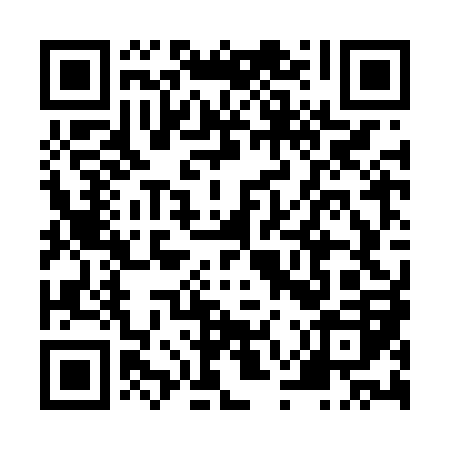 Ramadan times for Braziukai, LithuaniaMon 11 Mar 2024 - Wed 10 Apr 2024High Latitude Method: Angle Based RulePrayer Calculation Method: Muslim World LeagueAsar Calculation Method: HanafiPrayer times provided by https://www.salahtimes.comDateDayFajrSuhurSunriseDhuhrAsrIftarMaghribIsha11Mon4:494:496:5012:364:236:236:238:1712Tue4:464:466:4812:364:246:256:258:1913Wed4:434:436:4512:354:266:276:278:2114Thu4:414:416:4312:354:286:296:298:2315Fri4:384:386:4012:354:296:316:318:2616Sat4:354:356:3812:354:316:336:338:2817Sun4:324:326:3512:344:336:356:358:3018Mon4:294:296:3312:344:346:366:368:3219Tue4:264:266:3012:344:366:386:388:3520Wed4:234:236:2812:334:376:406:408:3721Thu4:204:206:2512:334:396:426:428:3922Fri4:174:176:2212:334:406:446:448:4223Sat4:144:146:2012:334:426:466:468:4424Sun4:114:116:1712:324:436:486:488:4725Mon4:084:086:1512:324:456:506:508:4926Tue4:054:056:1212:324:466:526:528:5127Wed4:024:026:1012:314:486:546:548:5428Thu3:593:596:0712:314:496:566:568:5629Fri3:563:566:0512:314:516:586:588:5930Sat3:523:526:0212:304:527:007:009:0131Sun4:494:497:001:305:548:028:0210:041Mon4:464:466:571:305:558:048:0410:072Tue4:424:426:551:305:578:068:0610:093Wed4:394:396:521:295:588:088:0810:124Thu4:364:366:491:295:598:108:1010:155Fri4:324:326:471:296:018:118:1110:186Sat4:294:296:441:286:028:138:1310:207Sun4:254:256:421:286:048:158:1510:238Mon4:224:226:391:286:058:178:1710:269Tue4:184:186:371:286:068:198:1910:2910Wed4:154:156:341:276:088:218:2110:32